Tab. 5 Wear morphology of the rake and flank wear of PCBN at the condition of the LTOoW mist cooling and lubricatingCutting speed (m/min)Macrograph of flank wearMacrograph of rake face wear55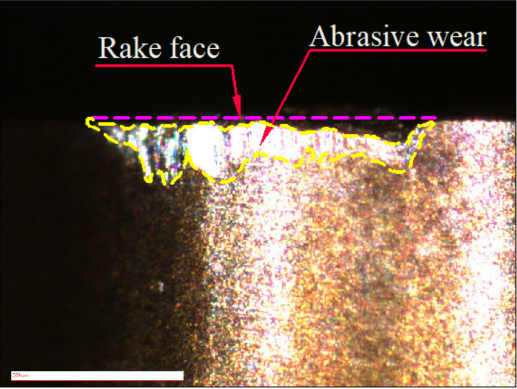 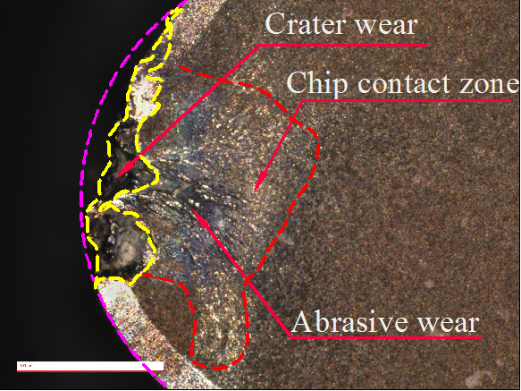 140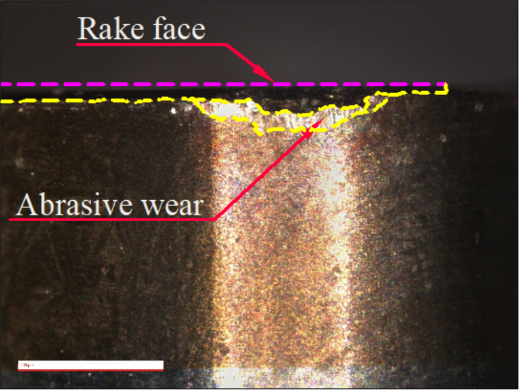 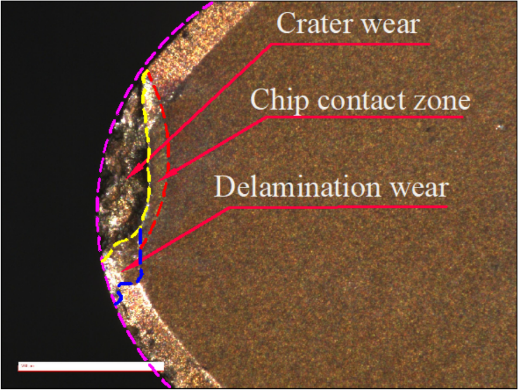 249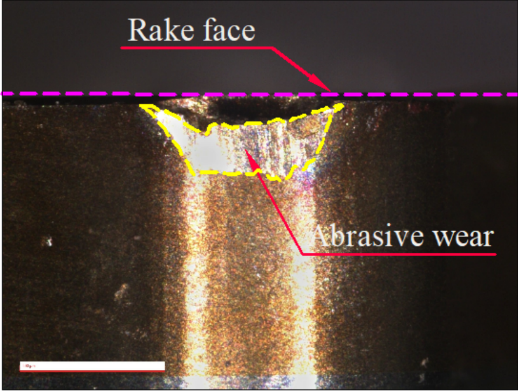 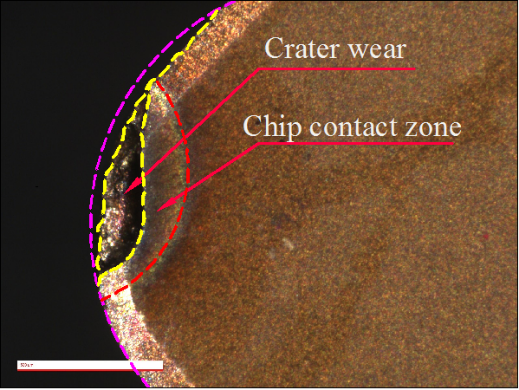 395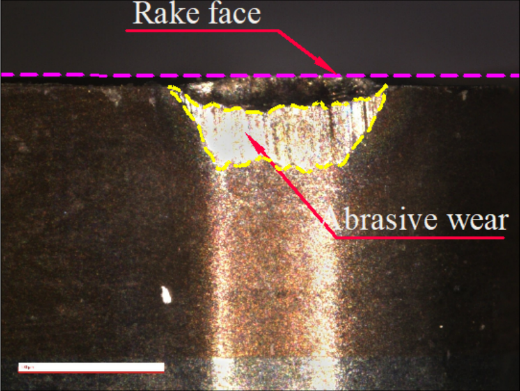 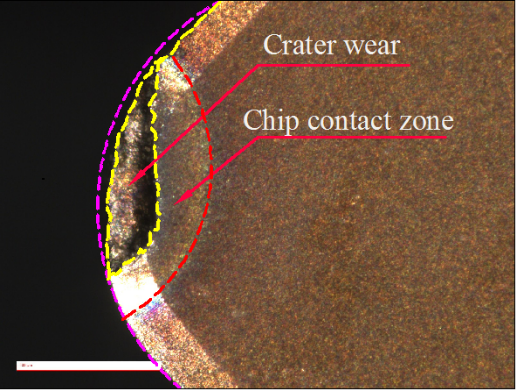 495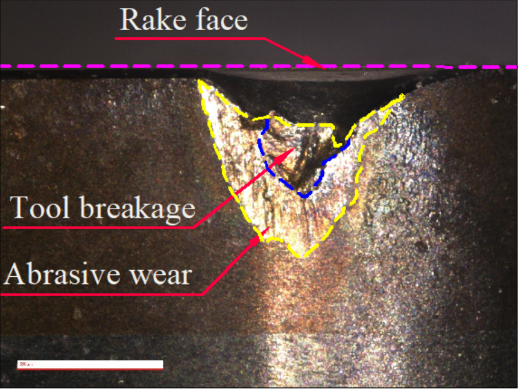 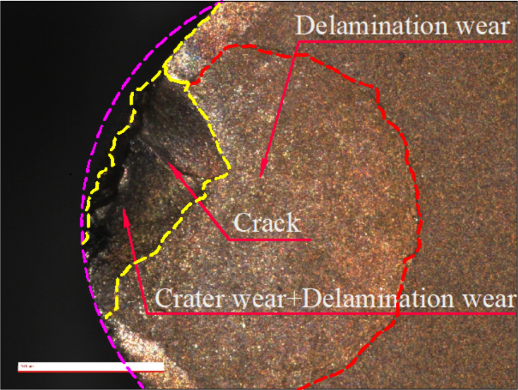 